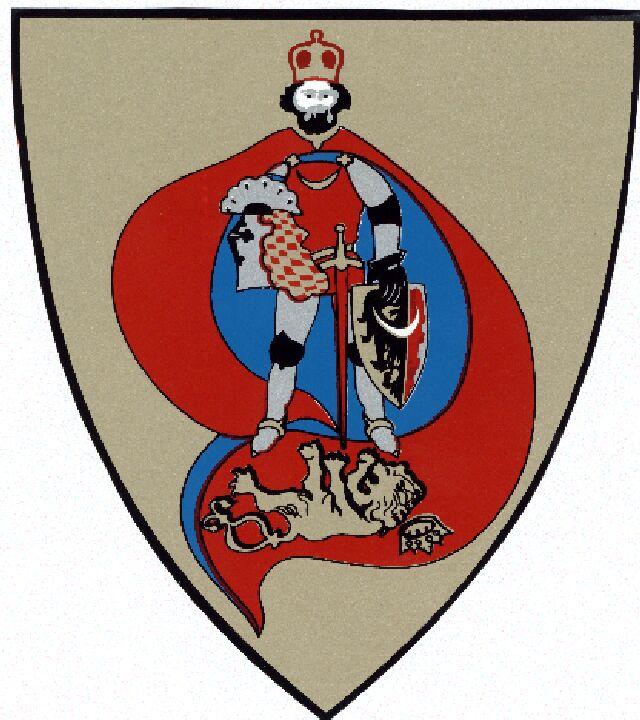 WNIOSEKo udzielenie dotacji celowej ze środków budżetu Gminy Warta Bolesławiecka                na zadania służące ochronie powietrza, związane z trwałą likwidacją w lokalach mieszkalnych i nieruchomościach o charakterze mieszkalnym ogrzewania opartego na paliwie stałymZłożenie niniejszego wniosku nie jest jednoznaczne z przyznaniem dotacji. Warunkiem przyznania dotacji jest zawarcie umowy o udzielenie dotacji.Dane podstawowe:II. Termin realizacji zadania (należy podać co najmniej rok i miesiąc):Charakterystyka zadania:  Załączniki (oryginały dokumentów wnioskodawca / dotowany   
 zobowiązany jest posiadać do wglądu):kserokopia dokumentu potwierdzającego tytuł prawny do władania nieruchomością (np. akt notarialny, odpis z księgi wieczystej, wypis z rejestru gruntów), aktualny na dzień złożenia wniosku;w przypadku nieruchomości będącej przedmiotem współwłasności, pisemna zgoda wszystkich współwłaścicieli na realizację zadania;w przypadku nieruchomości na budowę której było wydane pozwolenie na budowę, kserokopia decyzji                        w sprawie udzielenia pozwolenia na użytkowanie; w przypadku o którym mowa w § 1 ust. 4 uchwały opinia kominiarska potwierdzająca trwałe usunięcie połączenia pieca z przewodem kominowym;Oświadczenia:Oświadczam, że realizacja przedsięwzięcia (zaznaczyć właściwe pola znakiem x):wymaga uzyskania pozwolenia na budowę ……………………………………………………………………………………………… ,                              (podać datę uzyskania pozwolenia/złożenia wniosku/planowaną datę złożenia wniosku)nie  wymaga  uzyskania  pozwolenia  na  budowę, ale roboty zgłoszono do właściwego organu:……………………………………………………………………………………………………………………………………………………………………… , (podać nazwę organu oraz datę zgłoszenia/planowanego zgłoszenia)nie wymaga uzyskania pozwolenia na budowę jak również zgłoszenia robót do właściwego organu,Oświadczam, że (zaznaczyć właściwe pola znakiem x):nie ma możliwości podłączenia nieruchomości, na której będzie realizowane przedsięwzięcie, do sieci gazowej,przedsięwzięcie nie było / nie będzie finansowanie z innych źródeł zewnętrznych,nie mam zaległości z tytułu podatków i opłat oraz innych danin publicznych względem Gminy Warta Bolesławiecka na dzień złożenia wniosku o przyznanie dotacji,nieruchomość, której dotyczy wniosek znajduje się na terenie gminy Warta Bolesławiecka.Oświadczam, że w nieruchomości na terenie której będzie realizowane przedsięwzięcie (zaznaczyć jedno pole znakiem x):nie jest i nie będzie prowadzona działalność gospodarcza oraz nie jest i nie będzie prowadzony wynajem pomieszczeń na działalność gospodarczą,jest/będzie prowadzona działalność gospodarcza lub wynajem pomieszczeń na działalność gospodarczą. Powierzchnia przeznaczona na prowadzenie działalności gospodarczej / wynajem zajmuje ……… % powierzchni:  □ nieruchomości o charakterze mieszkalnym / □  lokalu mieszkalnego.Oświadczam, że realizując powyższe zadanie (zaznaczyć jedno pole znakiem x): nie mam możliwości odzyskania w żaden sposób poniesionego kosztu podatku VAT,mam możliwość odzyskania poniesionego kosztu podatku VAT (w przypadku możliwości odzyskania poniesionego kosztu podatku VAT dofinansowane mogą być tylko koszty netto).Oświadczam, że (zaznaczyć wszystkie znakiem x – pola obowiązkowe):zapoznałem się i znane mi są ogóle zasady udzielania dotacji określone w uchwale Nr XVI/127/20 Rady Gminy Warta Bolesławiecka z dnia 10 marca 2020 r. w sprawie zasad udzielania dotacji celowej ze środków budżetu Gminy Warta Bolesławiecka na zadania służące ochronie powietrza, związane 
z trwałą likwidacją w lokalach mieszkalnych lub nieruchomościach o charakterze mieszkalnym ogrzewania opartego na paliwie stałym;wyrażam zgodę na przetwarzanie moich danych osobowych zawartych we wniosku zgodnie z art. 13 ogólnego rozporządzenia o ochronie danych osobowych z dnia 27 kwietnia 2016 r.                   Administratorem danych osobowych jest Wójt Gminy Warta Bolesławiecka, z siedzibą w Urzędzie Gminy Warta Bolesławiecka, adres: Warta Bolesławiecka 40C; 59-720 Warta Bolesławiecka. Oświadczam, że zapoznałem się z informacjami zawartymi w zakładce BEZPIECZEŃSTWO INFORMACJI (RODO)                      na stronie podmiotowej gminy pod adresem: www.bip.wartaboleslawiecka.pl............................................................................(data i podpis wnioskodawcy)1) do kosztów kwalifikowanych można zaliczyć następujące elementy:koszt przygotowania dokumentacji technicznej, w tym geologicznej, koniecznej do realizacji zadania,koszt demontażu starego źródła ciepła zasilanego paliwem stałym lub biomasą (wyłączniew przypadku likwidacji wszystkich źródeł w nieruchomości objętej zgłoszeniem),koszt zakupu i montażu nowego źródła ciepła,koszt zakupu i montażu węzła cieplnego wraz z przyłączem, niezbędną aparaturą kontrolnopomiarową i elektryczną,koszt przyłączy gazowych i energetycznych,koszt zakupu i montażu nowej instalacji technologicznej kotłowni wraz z niezbędną aparaturą kontrolno-pomiarową, instalacją elektryczną w obrębie kotłowni, zbiornikiem na paliwo oraz systemem odprowadzania spalin - w przypadku kotłowni zasilających w ciepło budynki wielorodzinne,koszt zakupu i montażu źródła energii z OZE (fotowoltaika oraz energia wiatrowa),koszt zakupu i montażu wewnętrznej instalacji: gazowej (za licznikiem), elektrycznej                          (za licznikiem), c.o. oraz c.w.u. - tylko w przypadku likwidacji starego źródła ciepła zasilanego paliwem stałym (dotyczy likwidacji wszystkich źródeł w nieruchomości objętej zgłoszeniem),koszt zakupu zbiornika na ciepłą wodę użytkową,koszt zakupu i montażu wkładów kominowych,koszt wykonania odwiertów w przypadku gruntowych pomp ciepła,podatek od towarów i usług VAT jeżeli Beneficjent końcowy nie ma prawnej możliwości jego odliczenia (wymagane oświadczenie).Kosztami niekwalifikowanymi są m.in.:koszt nadzoru nad realizacją,zmiana konstrukcji dachu i pokrycia dachowego,koszt robót wykonanych siłami własnymi przez Beneficjenta końcowego,podatek od towarów i usług VAT jeżeli Beneficjentem końcowym jest JST lub ich związki.Zastrzeżenia:dotacja nie dotyczy nieruchomości wykorzystywanych sezonowo, np.: domów letniskowych oraz budynków w budowie,wszystkie urządzenia muszą posiadać certyfikaty zgodności CE,inwestycje powinny być przygotowane do realizacji pod względem formalnym, tj.: posiadać wszystkie wymagane prawem pozwolenia i zgłoszenia,instalacje fotowoltaiczne, wiatrowe lub mieszane (PV-wiatrowe) mogą być objęte finansowaniem tylko w przypadku wykorzystania ich do zasilania nowego źródła ciepła,w przypadku wymiany źródła ciepła warunkiem niezbędnym do objęcia zadania dofinansowaniem jest likwidacja wszystkich dotychczasowych źródeł ciepła w nieruchomości objętej zgłoszeniem, zasilanych paliwami stałymi lub biomasą. Dopuszcza się pozostawienie:pieców kaflowych wykorzystanych jako akumulacyjne przy ogrzewaniu elektrycznym;pieców przedstawiających wysokie walory estetyczne;pieców objętych ochroną konserwatorską;pod warunkiem trwałego usunięcia ich połączenia przewodem kominowym, poświadczonego opinią kominiarską;Data wpływu wniosku       (wypełnia organ przyjmujący)Numer wniosku według kolejności wpływu(wypełnia organ przyjmujący)Miejsce składania:Miejsce składania:Urząd Gminy Warta Bolesławiecka, Warta Bolesławiecka 40 c, 59-720 Warta Bolesławiecka, pok. nr 7 lub sekretariatUrząd Gminy Warta Bolesławiecka, Warta Bolesławiecka 40 c, 59-720 Warta Bolesławiecka, pok. nr 7 lub sekretariatUrząd Gminy Warta Bolesławiecka, Warta Bolesławiecka 40 c, 59-720 Warta Bolesławiecka, pok. nr 7 lub sekretariatUrząd Gminy Warta Bolesławiecka, Warta Bolesławiecka 40 c, 59-720 Warta Bolesławiecka, pok. nr 7 lub sekretariatUrząd Gminy Warta Bolesławiecka, Warta Bolesławiecka 40 c, 59-720 Warta Bolesławiecka, pok. nr 7 lub sekretariatUrząd Gminy Warta Bolesławiecka, Warta Bolesławiecka 40 c, 59-720 Warta Bolesławiecka, pok. nr 7 lub sekretariatUrząd Gminy Warta Bolesławiecka, Warta Bolesławiecka 40 c, 59-720 Warta Bolesławiecka, pok. nr 7 lub sekretariatUrząd Gminy Warta Bolesławiecka, Warta Bolesławiecka 40 c, 59-720 Warta Bolesławiecka, pok. nr 7 lub sekretariatUrząd Gminy Warta Bolesławiecka, Warta Bolesławiecka 40 c, 59-720 Warta Bolesławiecka, pok. nr 7 lub sekretariatA.TYTUŁ PRAWNY DO NIERUCHOMOŚCI (zaznaczyć jedno pole znakiem x)  TYTUŁ PRAWNY DO NIERUCHOMOŚCI (zaznaczyć jedno pole znakiem x)  TYTUŁ PRAWNY DO NIERUCHOMOŚCI (zaznaczyć jedno pole znakiem x)  TYTUŁ PRAWNY DO NIERUCHOMOŚCI (zaznaczyć jedno pole znakiem x)  TYTUŁ PRAWNY DO NIERUCHOMOŚCI (zaznaczyć jedno pole znakiem x)  TYTUŁ PRAWNY DO NIERUCHOMOŚCI (zaznaczyć jedno pole znakiem x)  TYTUŁ PRAWNY DO NIERUCHOMOŚCI (zaznaczyć jedno pole znakiem x)  TYTUŁ PRAWNY DO NIERUCHOMOŚCI (zaznaczyć jedno pole znakiem x)  TYTUŁ PRAWNY DO NIERUCHOMOŚCI (zaznaczyć jedno pole znakiem x)  TYTUŁ PRAWNY DO NIERUCHOMOŚCI (zaznaczyć jedno pole znakiem x)  A.□  Właściciel□  Właściciel□  Właściciel□  Właściciel□  Właściciel□  Właściciel□  Współwłaściciel□  Współwłaściciel□  Współwłaściciel□  WspółwłaścicielB.DANE IDENTYFIKACYJNE WNIOSKODAWCY (wypełnić rubrykę)  DANE IDENTYFIKACYJNE WNIOSKODAWCY (wypełnić rubrykę)  DANE IDENTYFIKACYJNE WNIOSKODAWCY (wypełnić rubrykę)  DANE IDENTYFIKACYJNE WNIOSKODAWCY (wypełnić rubrykę)  DANE IDENTYFIKACYJNE WNIOSKODAWCY (wypełnić rubrykę)  DANE IDENTYFIKACYJNE WNIOSKODAWCY (wypełnić rubrykę)  DANE IDENTYFIKACYJNE WNIOSKODAWCY (wypełnić rubrykę)  DANE IDENTYFIKACYJNE WNIOSKODAWCY (wypełnić rubrykę)  DANE IDENTYFIKACYJNE WNIOSKODAWCY (wypełnić rubrykę)  DANE IDENTYFIKACYJNE WNIOSKODAWCY (wypełnić rubrykę)  B.Nazwisko, pierwsze imię, drugie imięNazwisko, pierwsze imię, drugie imięNazwisko, pierwsze imię, drugie imięNazwisko, pierwsze imię, drugie imięNazwisko, pierwsze imię, drugie imięNazwisko, pierwsze imię, drugie imięNazwisko, pierwsze imię, drugie imięNazwisko, pierwsze imię, drugie imięNazwisko, pierwsze imię, drugie imięNazwisko, pierwsze imię, drugie imięB.Pesel Pesel Pesel Pesel Pesel Pesel Pesel Pesel Pesel Pesel B.Adres poczty elektronicznej (dobrowolnie)Adres poczty elektronicznej (dobrowolnie)Adres poczty elektronicznej (dobrowolnie)Adres poczty elektronicznej (dobrowolnie)Adres poczty elektronicznej (dobrowolnie)Adres poczty elektronicznej (dobrowolnie)Numer telefonu (dobrowolnie)Numer telefonu (dobrowolnie)Numer telefonu (dobrowolnie)Numer telefonu (dobrowolnie)C.DANE IDENTYFIKACYJNE PEŁNOMOCNIKA WNIOSKODAWCYDANE IDENTYFIKACYJNE PEŁNOMOCNIKA WNIOSKODAWCYDANE IDENTYFIKACYJNE PEŁNOMOCNIKA WNIOSKODAWCYDANE IDENTYFIKACYJNE PEŁNOMOCNIKA WNIOSKODAWCYDANE IDENTYFIKACYJNE PEŁNOMOCNIKA WNIOSKODAWCYDANE IDENTYFIKACYJNE PEŁNOMOCNIKA WNIOSKODAWCYDANE IDENTYFIKACYJNE PEŁNOMOCNIKA WNIOSKODAWCYDANE IDENTYFIKACYJNE PEŁNOMOCNIKA WNIOSKODAWCYDANE IDENTYFIKACYJNE PEŁNOMOCNIKA WNIOSKODAWCYDANE IDENTYFIKACYJNE PEŁNOMOCNIKA WNIOSKODAWCYC.(zaznaczyć właściwe znakiem x i/lub wypełnić rubrykę)(zaznaczyć właściwe znakiem x i/lub wypełnić rubrykę)(zaznaczyć właściwe znakiem x i/lub wypełnić rubrykę)(zaznaczyć właściwe znakiem x i/lub wypełnić rubrykę)(zaznaczyć właściwe znakiem x i/lub wypełnić rubrykę)(zaznaczyć właściwe znakiem x i/lub wypełnić rubrykę)(zaznaczyć właściwe znakiem x i/lub wypełnić rubrykę)□  Pełnomocnik□  Pełnomocnik□  PełnomocnikC.Nazwisko, pierwsze imię, drugie imięNazwisko, pierwsze imię, drugie imięNazwisko, pierwsze imię, drugie imięNazwisko, pierwsze imię, drugie imięNazwisko, pierwsze imię, drugie imięNazwisko, pierwsze imię, drugie imięNazwisko, pierwsze imię, drugie imięNazwisko, pierwsze imię, drugie imięNazwisko, pierwsze imię, drugie imięNazwisko, pierwsze imię, drugie imięC.Adres poczty elektronicznej (dobrowolnie)Adres poczty elektronicznej (dobrowolnie)Adres poczty elektronicznej (dobrowolnie)Adres poczty elektronicznej (dobrowolnie)Adres poczty elektronicznej (dobrowolnie)Adres poczty elektronicznej (dobrowolnie)Numer telefonu (dobrowolnie)Numer telefonu (dobrowolnie)Numer telefonu (dobrowolnie)Numer telefonu (dobrowolnie)D.ADRES ZAMIESZKANIAADRES ZAMIESZKANIAADRES ZAMIESZKANIAADRES ZAMIESZKANIAADRES ZAMIESZKANIAADRES ZAMIESZKANIAADRES ZAMIESZKANIAADRES ZAMIESZKANIAADRES ZAMIESZKANIAADRES ZAMIESZKANIAD.GminaGminaGminaMiejscowośćMiejscowośćMiejscowośćMiejscowośćMiejscowośćUlicaUlicaD.Nr domuNr domuNr lokaluNr lokaluKod pocztowyKod pocztowyKod pocztowyKod pocztowyPocztaPocztaE.LOKALIZACJA ZADANIA PLANOWANEGO DO REALIZACJI W RAMACH PROGRAMU(zaznaczyć właściwe znakiem x i/lub wypełnić rubrykę)LOKALIZACJA ZADANIA PLANOWANEGO DO REALIZACJI W RAMACH PROGRAMU(zaznaczyć właściwe znakiem x i/lub wypełnić rubrykę)LOKALIZACJA ZADANIA PLANOWANEGO DO REALIZACJI W RAMACH PROGRAMU(zaznaczyć właściwe znakiem x i/lub wypełnić rubrykę)LOKALIZACJA ZADANIA PLANOWANEGO DO REALIZACJI W RAMACH PROGRAMU(zaznaczyć właściwe znakiem x i/lub wypełnić rubrykę)LOKALIZACJA ZADANIA PLANOWANEGO DO REALIZACJI W RAMACH PROGRAMU(zaznaczyć właściwe znakiem x i/lub wypełnić rubrykę)LOKALIZACJA ZADANIA PLANOWANEGO DO REALIZACJI W RAMACH PROGRAMU(zaznaczyć właściwe znakiem x i/lub wypełnić rubrykę)LOKALIZACJA ZADANIA PLANOWANEGO DO REALIZACJI W RAMACH PROGRAMU(zaznaczyć właściwe znakiem x i/lub wypełnić rubrykę)LOKALIZACJA ZADANIA PLANOWANEGO DO REALIZACJI W RAMACH PROGRAMU(zaznaczyć właściwe znakiem x i/lub wypełnić rubrykę)LOKALIZACJA ZADANIA PLANOWANEGO DO REALIZACJI W RAMACH PROGRAMU(zaznaczyć właściwe znakiem x i/lub wypełnić rubrykę)LOKALIZACJA ZADANIA PLANOWANEGO DO REALIZACJI W RAMACH PROGRAMU(zaznaczyć właściwe znakiem x i/lub wypełnić rubrykę)E.□  Nieruchomość jednorodzinna o charakterze mieszkalnym□  Nieruchomość jednorodzinna o charakterze mieszkalnym□  Nieruchomość jednorodzinna o charakterze mieszkalnym□  Nieruchomość jednorodzinna o charakterze mieszkalnym□  Nieruchomość jednorodzinna o charakterze mieszkalnym□  Lokal o charakterze mieszkalnym                              w budynku  wielorodzinnym    □  Lokal o charakterze mieszkalnym                              w budynku  wielorodzinnym    □  Lokal o charakterze mieszkalnym                              w budynku  wielorodzinnym    □  Lokal o charakterze mieszkalnym                              w budynku  wielorodzinnym    □  Lokal o charakterze mieszkalnym                              w budynku  wielorodzinnym    E.MiejscowośćMiejscowośćMiejscowośćMiejscowośćMiejscowośćNr domuNr domuNr domuNr domuNr lokaluF.PLANOWANY TERMIN ROZPOCZĘCIA ZADANIAF.PLANOWANY TERMIN ZAKOŃCZENIA ZADANIA G.PLANOWANY KOSZT REALIZACJI ZADANIA(BRUTTO)CAŁKOWITYG.PLANOWANY KOSZT REALIZACJI ZADANIA(BRUTTO)KWALIFIKOWANY1)G.PLANOWANY KOSZT REALIZACJI ZADANIA(BRUTTO)NIEKWALIFIKOWANY1)G.WNIOSKOWANA KWOTA DOFINANSOWANIABRUTTO (zł)WNIOSKOWANA KWOTA DOFINANSOWANIABRUTTO (zł)G.NOWE  ŹRÓDŁO  CIEPŁANOWE  ŹRÓDŁO  CIEPŁANOWE  ŹRÓDŁO  CIEPŁAG.RODZAJ NOWEGO PODSTAWOWEGO ŹRÓDŁA CIEPŁA(zaznaczyć właściwe znakiem x)RODZAJ NOWEGO PODSTAWOWEGO ŹRÓDŁA CIEPŁA(zaznaczyć właściwe znakiem x)kocioł gazowy;kocioł na olej lekki opałowy;piec zasilany prądem elektrycznym;kocioł na biomasę (co najmniej 5 klasa wg PN-EN 303-5:2012, na biomasę stałą o wilgotności w stanie roboczym poniżej 20%);pompa ciepła;G.RODZAJ NOWEGO DODATKOWEGOŹRÓDŁA CIEPŁA SŁUŻĄCEGO ZASILENIU ŹRÓDŁA PODSTAWOWEGO(zaznaczyć właściwe znakiem x)RODZAJ NOWEGO DODATKOWEGOŹRÓDŁA CIEPŁA SŁUŻĄCEGO ZASILENIU ŹRÓDŁA PODSTAWOWEGO(zaznaczyć właściwe znakiem x)kolektory słoneczne;panele fotowoltaiczne;przydomowa elektrownia wiatrowa;G.MOC NOWEGO PODSTAWOWEGO  ŹRÓDŁA CIEPŁA (kW)MOC NOWEGO PODSTAWOWEGO  ŹRÓDŁA CIEPŁA (kW)G.MOC NOWEGO DODATKOWEGO  ŹRÓDŁA CIEPŁA (kW)MOC NOWEGO DODATKOWEGO  ŹRÓDŁA CIEPŁA (kW)G.POWIERZCHNIA OGRZEWANEJ NIERUCHOMOŚCI / LOKALU (m2)POWIERZCHNIA OGRZEWANEJ NIERUCHOMOŚCI / LOKALU (m2)G.POSIADAM KOMINEK PODŁĄCZONY DO PRZEWODU KOMINOWEGO (zaznaczyć właściwe znakiem x)POSIADAM KOMINEK PODŁĄCZONY DO PRZEWODU KOMINOWEGO (zaznaczyć właściwe znakiem x)□  tak                    □  nieG.LIKWIDOWANE  ŹRÓDŁO / ŹRÓDŁA  CIEPŁALIKWIDOWANE  ŹRÓDŁO / ŹRÓDŁA  CIEPŁALIKWIDOWANE  ŹRÓDŁO / ŹRÓDŁA  CIEPŁAG.RODZAJLIKWIDOWANEGO ŹRÓDŁA CIEPŁA               NA PALIWO STAŁE(zaznaczyć właściwe znakiem x i/lub wypełnić rubrykę)RODZAJLIKWIDOWANEGO ŹRÓDŁA CIEPŁA               NA PALIWO STAŁE(zaznaczyć właściwe znakiem x i/lub wypełnić rubrykę)ilość (szt.):G.RODZAJLIKWIDOWANEGO ŹRÓDŁA CIEPŁA               NA PALIWO STAŁE(zaznaczyć właściwe znakiem x i/lub wypełnić rubrykę)RODZAJLIKWIDOWANEGO ŹRÓDŁA CIEPŁA               NA PALIWO STAŁE(zaznaczyć właściwe znakiem x i/lub wypełnić rubrykę)rodzaj (wymienić jakie):G.RODZAJLIKWIDOWANEGO ŹRÓDŁA CIEPŁA               NA PALIWO STAŁE(zaznaczyć właściwe znakiem x i/lub wypełnić rubrykę)RODZAJLIKWIDOWANEGO ŹRÓDŁA CIEPŁA               NA PALIWO STAŁE(zaznaczyć właściwe znakiem x i/lub wypełnić rubrykę)moc (kW):G.RODZAJLIKWIDOWANEGO ŹRÓDŁA CIEPŁA               NA PALIWO STAŁE(zaznaczyć właściwe znakiem x i/lub wypełnić rubrykę)RODZAJLIKWIDOWANEGO ŹRÓDŁA CIEPŁA               NA PALIWO STAŁE(zaznaczyć właściwe znakiem x i/lub wypełnić rubrykę)rodzaj opału:węgiel kamienny;węgiel brunatny;biomasa;inne paliwa (wymienić jakie): …………..  …………………………………………... G.DOTYCHCZASOWE ZUŻYCIE OPAŁU (Mg / rok)DOTYCHCZASOWE ZUŻYCIE OPAŁU (Mg / rok)